О внесении изменений в состав координационного совета по  охране труда в Алексеевском муниципальном  районеВ связи с кадровыми перестановками и в соответствии с п.7 Положения о Координационном совете по  охране труда в Алексеевском муниципальном районе, утвержденного постановлением Главы Алексеевского муниципального района от 24.09.2009 № 42,  постановляю:      1. В Приложении № 2  постановления Главы Алексеевского муниципального района от 24.09.2009 № 42 «О Координационном совете по  охране труда в Алексеевском муниципальном  районе» слова:            2.Контроль за исполнением настоящего постановления возложить на Руководителя Исполнительного комитета Алексеевского муниципального района Республики Татарстан Н.К. Кадырова. Глава муниципального района					                  С.А. Демидов   ГЛАВА  АЛЕКСЕЕВСКОГОМУНИЦИПАЛЬНОГО РАЙОНАРЕСПУБЛИКИ ТАТАРСТАН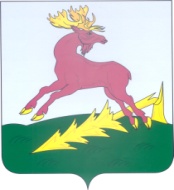       ТАТАРСТАН РЕСПУБЛИКАСЫ        АЛЕКСЕЕВСК         МУНИЦИПАЛЬ РАЙОНЫ       БАШЛЫГЫПОСТАНОВЛЕНИЕ15.05.2020п.г.т.Алексеевское   КАРАР                                № 43«Яковлев В.А - начальник отдела МВЛ России Алексеевском районе Республики Татарстан (по согласованию) - начальник отдела МВЛ России Алексеевском районе Республики Татарстан (по согласованию) - начальник отдела МВЛ России Алексеевском районе Республики Татарстан (по согласованию) заменить словами:заменить словами:заменить словами:«Ахметзянов Р.Р.«Ахметзянов Р.Р.- начальник отдела МВЛ России в Алексеевском районе Республики Татарстан (по согласованию)».- начальник отдела МВЛ России в Алексеевском районе Республики Татарстан (по согласованию)».- начальник отдела МВЛ России в Алексеевском районе Республики Татарстан (по согласованию)».